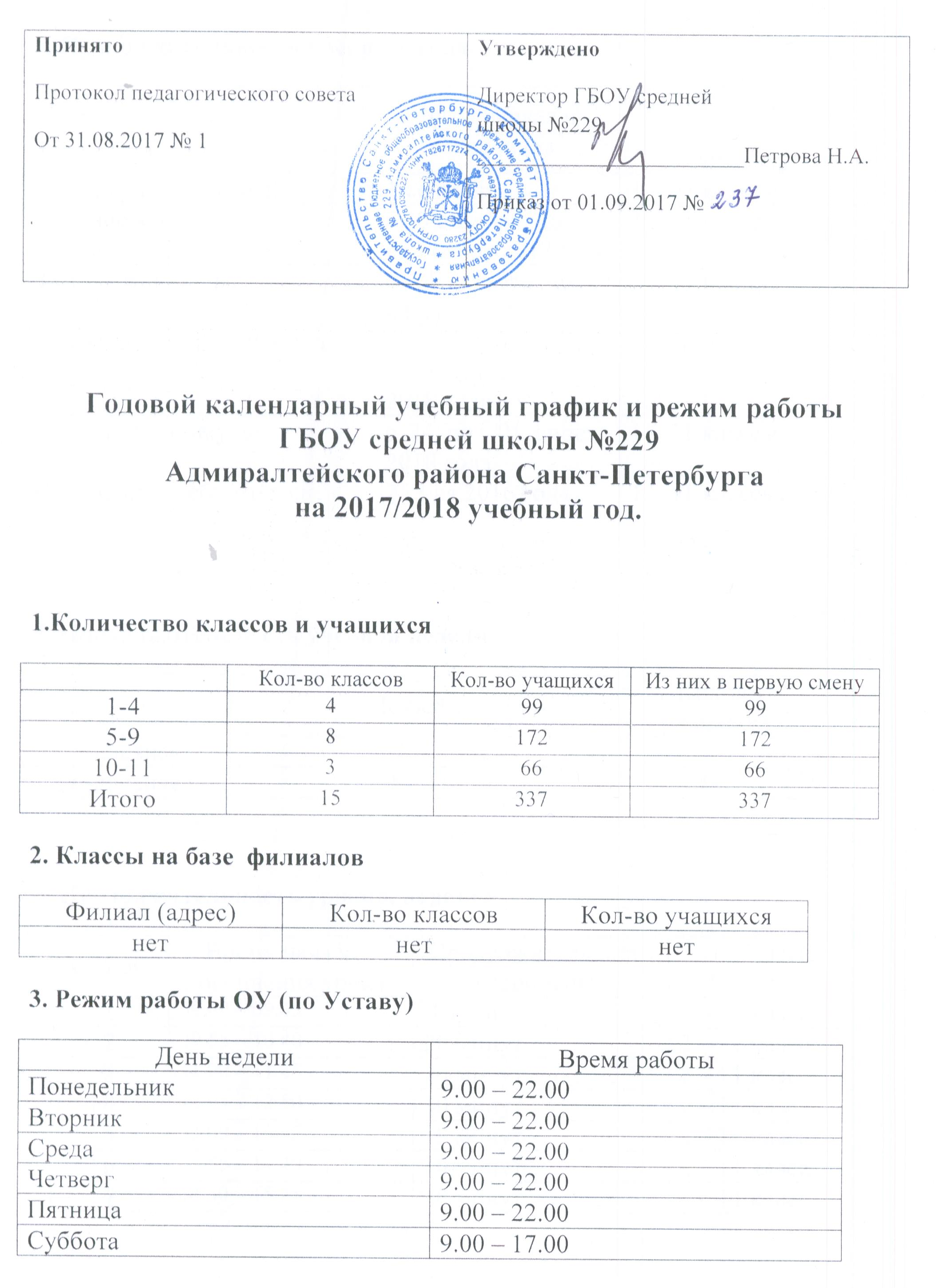 Годовой календарный учебный график и режим работы ГБОУ средней школы №229 Адмиралтейского района Санкт-Петербурга на 2017/2018 учебный год.1.Количество классов и учащихся2. Классы на базе  филиалов 3. Режим работы ОУ (по Уставу)4. Продолжительность учебного года5. Продолжительность учебной недели6. Продолжительность уроков, перемен  7. Режимные моменты для  учащихся 1 классов.В первом классе используется «ступенчатый» режим обучения: в сентябре, октябре – по 3 урока в день по 35 минут каждый; в ноябре-декабре – по 4 урока по 35 минут каждый; в январе – мае – по 4 урока по 45 минут каждый;В середине учебного дня проводится динамическая пауза продолжительностью не менее 40 минут.  Дополнительные недельные каникулы в середине третьей четверти.8.  Продолжительность четвертей, полугодий (по Уставу ОУ)1 классы2-9 классы10-11 классы9. Аттестация учащихся10.1. Промежуточная10.2. Итоговая аттестация учащихся 9,11 классовГосударственная итоговая аттестация выпускников IX и XI (XII) классов школы №229 проводится в соответствии с действующими положениями, утвержденными Министерством образования и науки Российской Федерации. Праздник Последнего звонка проводится 25 мая 2016 года.  11 . Группы продленного дня:12. Служба сопровождения:ПринятоПротокол педагогического советаОт 31.08.2017 № 1УтвержденоДиректор ГБОУ средней                               школы №229                 ________________________Петрова Н.А.Приказ от 01.09.2017 №               Кол-во классовКол-во учащихсяИз них в первую смену1-4499995-9817217210-1136666Итого 15337337Филиал (адрес)Кол-во классовКол-во учащихсянетнетнетДень неделиВремя работыПонедельник 9.00 – 22.00Вторник 9.00 – 22.00Среда 9.00 – 22.00Четверг 9.00 – 22.00Пятница 9.00 – 22.00Суббота 9.00 – 17.00 Даты начала и окончанияКлассы (параллели)Начало учебного года1 сентября1 – 11 классыОсенние каникулыс 30 октября  по07 ноября 2017 года1 – 11 классыЗимние каникулыс 28 декабря по 10 января 2018года1 – 11 классыДополнительные каникулыс 05 по 11 февраля2018 года1 классы Весенние каникулыс 24 по  01 апреля 2018 года1 – 11 классыОкончание учебного года25 мая 2016 года1 – 11 классы, КлассыКол-во учащихся5-дневная1 – 7 190 6-дневная8 - 11147 № урокаВремя начала и окончания урокаПродолжительность переменыКлассы (параллели)109.00 – 09.45 10 минут2 – 11 класс209.55 – 10.4020 минут2 – 11 класс311.00 – 11.4520 минут2 – 11 класс412.05 – 12.5010 минут2 – 11 класс513.00 – 13.4510 минут2 – 11 класс613.55 – 14.4010 минут2 – 11 класс714.50 – 15.3510 минут2 – 11 классНачалоОкончаниеКоличество учебных недель1 четверть1 сентября29 октября8 недель2 четверть8 ноября27 декабря7 недель3 четверть11 января23 марта10 недель4 четверть 1 апреля25 мая8 недельГод 1 сентября25 мая33 неделиНачалоОкончаниеКоличество учебных недель1 четверть1 сентября29 октября8 недель2 четверть8 ноября27 декабря7 недель3 четверть11 января23 марта11 недель4 четверть 1 апреля25 мая8 недельГод 1 сентября25 мая34 неделиНачалоОкончаниеКоличество учебных недель1 полугодие1 сентября27 декабря15 недель2 полугодие 11 января25 мая  19 недельГод 2 сентября31 мая34 неделиКласс (параллель)Четверти Полугодия 1 классыОбучение проводится без бального оценивания учащихсяОбучение проводится без бального оценивания учащихся2 – 4 классыПо четвертям5 – 9 классыПо четвертям10 – 11 классы По полугодиямклассыКол-во группЧисло уч-ся112521253-4125Работник службы ФИОСоциальный педагогБондаренко Ольга ВладимировнаПедагог-психологВойцешко Елена ВалерьевнаВрач школы Карлин Алексей ИвановичМед.сестра Петрова Анна Сергеевна